26η ΠΡΟΣΚΛΗΣΗ ΣΥΓΚΛΗΣΗΣ ΕΠΙΤΡΟΠΗΣ ΠΟΙΟΤΗΤΑΣ ΖΩΗΣΚαλείστε να προσέλθετε σε τακτική συνεδρίαση της Επιτροπής Ποιότητας Ζωής, σύμφωνα με το άρθρο 10 της από 11/3/2020 Πράξης Νομοθετικού Περιεχομένου (μέτρα αποφυγής της διάδοσης του ΚορωναϊούCovid 19) και την με αριθμ. πρωτ. ΔΙΔΑΔ/Φ.69/177/οικ. 16474/23.08.2021εγκύκλιο του Υπ. Εσωτερικών «…Συνεδριάσεις συλλογικών οργάνων με φυσική παρουσία χωρίς τον περιορισμό ατόμων του προηγούμενου σημείου αποκλειστικά για πλήρως εμβολιασμένους σύμφωνα με την παρ. 2 του άρθρου 10 και νοσήσαντες το τελευταίο εξάμηνο…», που θα διεξαχθεί στο Δημαρχειακό Μέγαρο την 01η του μηνός Σεπτεμβρίου έτους 2021, ημέρα Τετάρτη και ώρα 13:00 για την συζήτηση και λήψη αποφάσεων στα παρακάτω θέματα της ημερήσιας διάταξης, σύμφωνα με τις σχετικές διατάξεις του άρθρου 75 του Ν.3852/2010 (ΦΕΚ Α' 87)όπως αντικαταστάθηκε με το άρθρο 77 του Ν.4555/2018 (ΦΕΚ 133/19-07-2018 τεύχος Α’) :1.«Καθορισμός Αφετηριών Ειδικών Διαδρομών Τουριστικού Τραίνου ιδιοκτησίας της «ΑΣΤΙΚΟ ΤΡΙΚΑΛΩΝ ΤΟΥΡΙΣΤΙΚΗ ΜΟΝΟΠΡΟΣΩΠΗ ΙΚΕ»»2.Έγκριση άδειας χρήσης μουσικής με παράταση ωραρίου σε κατ/μα Υγειονομικού Ενδιαφέροντος3.« Παραχώρηση κοινόχρηστου χώρου για εκδήλωση προσωρινού χαρακτήρα στις όχθες του Ληθαίου ποταμού"4.Παραχώρηση κοινόχρηστου χώρου για εκδήλωση προσωρινού χαρακτήρα του  Εθελοντικού Οργανισμού  «Χαμόγελο του παιδιού5.«Παραχώρηση χρήσης του προαύλιου χώρου του κεντρικού κτιρίου στο Μύλο Ματσόπουλου  για την πραγματοποίηση  του ετήσιου Φεστιβάλ της ΚΝΕ »6."Παραχώρηση κοινόχρηστου χώρου για εκδήλωση προσωρινού χαρακτήρα του ΑΚΕΘΠίνακας Αποδεκτών	ΚΟΙΝΟΠΟΙΗΣΗ	ΤΑΚΤΙΚΑ ΜΕΛΗ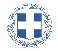 ΕΛΛΗΝΙΚΗ ΔΗΜΟΚΡΑΤΙΑ
ΝΟΜΟΣ ΤΡΙΚΑΛΩΝΔΗΜΟΣ ΤΡΙΚΚΑΙΩΝΓραμματεία Επιτροπής Ποιότητας ΖωήςΤρίκαλα,27 Αυγούστου 2021
Αριθ. Πρωτ. : 31847ΠΡΟΣ :  Τα μέλη της Επιτροπής Ποιότητας Ζωής (Πίνακας Αποδεκτών)(σε περίπτωση κωλύματος παρακαλείσθε να ενημερώσετε τον αναπληρωτή σας)Η Πρόεδρος της Επιτροπής Ποιότητας ΖωήςΒΑΣΙΛΙΚΗ-ΕΛΕΝΗ ΜΗΤΣΙΑΔΗΑΝΤΙΔΗΜΑΡΧΟΣΒαβύλης ΣτέφανοςΒασταρούχας ΔημήτριοςΚωτούλας ΙωάννηςΛάππας ΜιχαήλΜητσιάδη Βασιλική-ΕλένηΠαζαΐτης ΔημήτριοςΚαταβούτας Γεώργιος-ΚωνσταντίνοςΟικονόμου ΙωάννηςΚελεπούρης ΓεώργιοςΔήμαρχος & μέλη Εκτελεστικής ΕπιτροπήςΓενικός Γραμματέας κ. Θωμά ΠαπασίκαΜπουκοβάλας Στέφανος  Πρόεδρο της Δημ. Κοιν. Τρικκαίων